RevitとDynamo(3)2023年7月11日作成三木◆PythonでのプログラムPythonでプログラムを作成する場合、すでに他の言語で同じ内容のプログラムを作成していれば、新たに作成するよりも移植するほうが簡便であろう。また、移植によって、Pythonと他の言語との違いを深く知ることができる。◆湿り空気状態値計算プログラム例として、Excelの VBAで作成した湿り空気状態値計算プログラムをPythonに移植する。同プログラムは、10個(小数桁数の入力を含めると19個)の入力と、13個の出力を持ち、計算・結果の消去・入力の初期化の3つのボタンを持つ。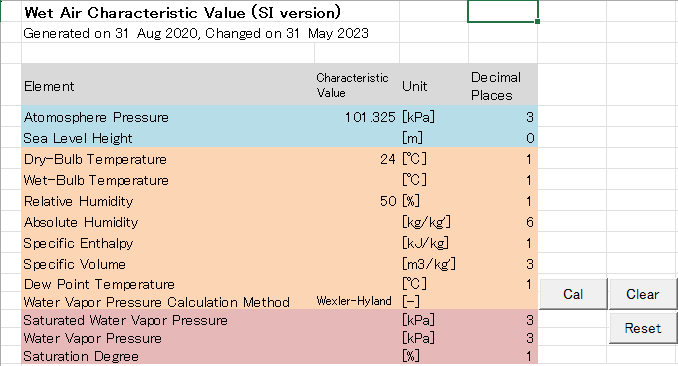 図1 Excel画面◆計算プログラムの移植◇Python Scriptノードの配置Dynamoを起動し、下記のノードを配置する。・Python Script、Script/Editor/Python Scriptノードの入力INを10個に増やす。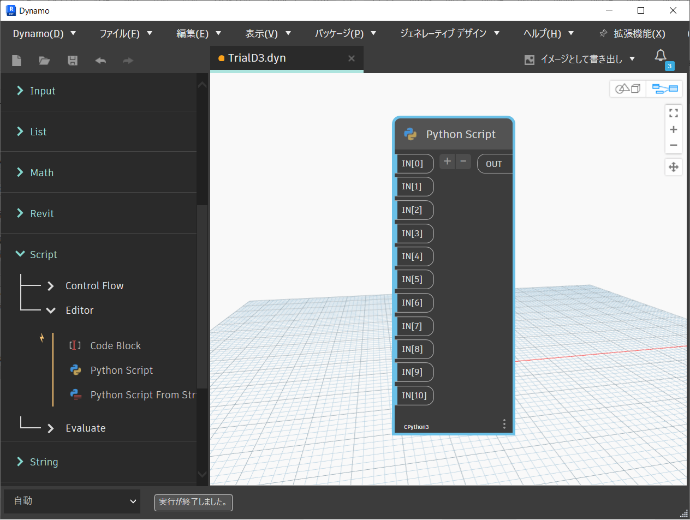 図2 Dynamo画面 (誤: 入力が1個多い。)出力OUTを増やすことはできない。ただし、出力値にリスト(配列)を使用できる。◇入出力ノードの配置下記のノードを配置し、Python Scriptノードの入出力に接続する。・Number、Input/Basic/Number・String, Input/Basic/String・Output、Input/Basic/Output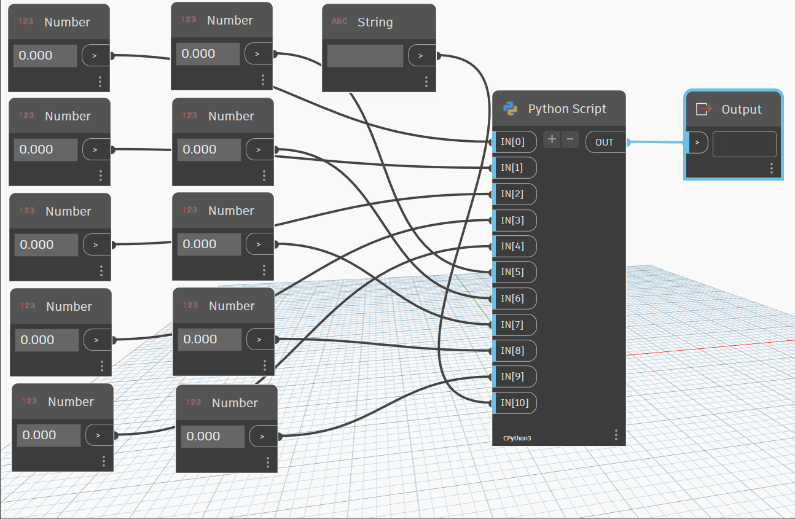 図3 Dynamo画面 (誤: 入力が1個多い。)ビジュアルプログラミングでは、ノードが多くなると、ノードが画面の多くを占有する。◇入力ノードの名称変更ノードの名称を「Number」などのデフォルト値から、実際の名前に変更する。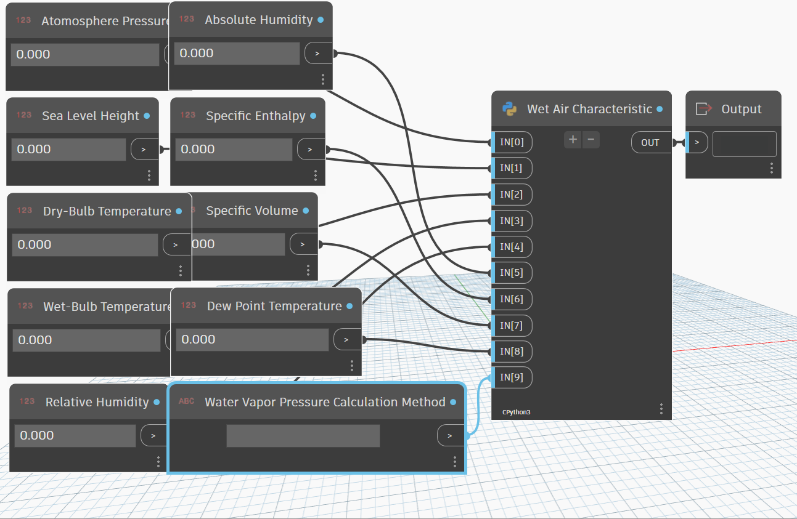 図4 Dynamo画面名称の文字列が長くなると、ノードの巾が自動的に長くなり、さらに画面を占有する。◇初期値の設定Numberノードのうち、Atomosphere Pressure、Dry-Bulb Temperature 、Relative Humidityに初期値を設定する。また、下記のノードを配置し、・Custom Selection、Input/Basic/Custom SelectionGoff-Gratch、Wexler-Hyland、Tetensを設定し、StringノードのWater Vapor Pressure Calculation Methodと入れ替える。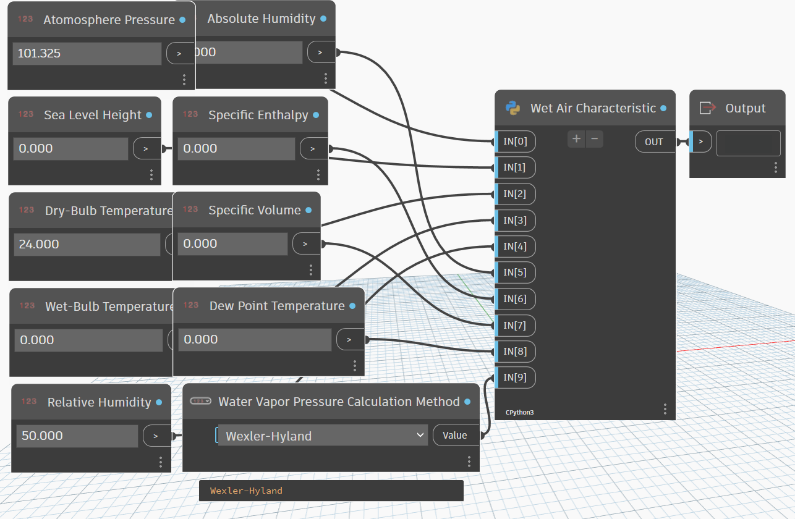 図5 Dynamo画面◇プログラムの移植Python Scriptのエディターを表示し、プログラムを移植する。Excel のVBAのプログラムをそのままPython Scriptのエディターに貼り付けて修正するよりも、事前に他の使い慣れたエディターでできるだけ修正するほうが効率的である。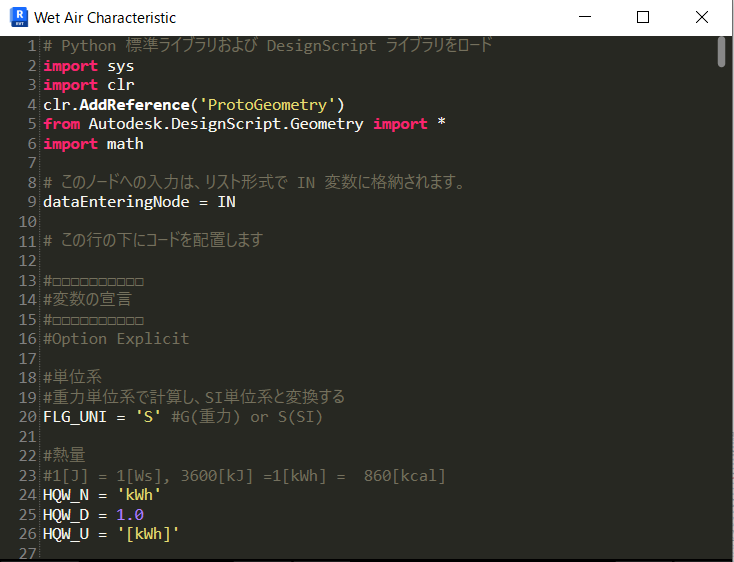 図6 Dynamo画面指数や対数などの関数を使う場合、計算用のライブラリを「import math」で読み込む。ライブラリの関数は、例えば「math.log()」で利用できる。「from math import *」で読み込むと、「log()」で利用できるが、推奨されない。◇プログラムの動作確認エディターの実行ボタンを押し、エラーがあれば、ポップアップに原因と行が表示される。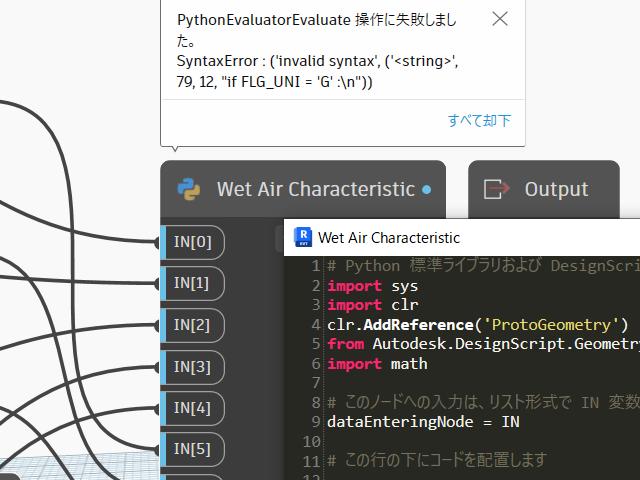 図7 Dynamo画面以降、エラーの修正と実行を繰り返す。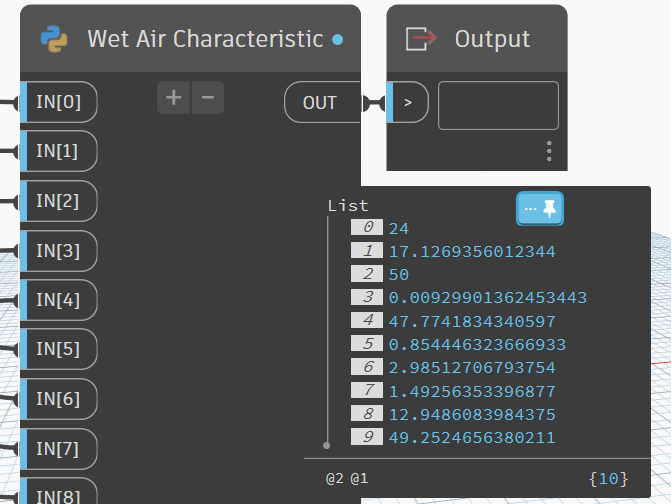 図8 Dynamo画面◆Excelの呼び出しPythonはExcelを呼び出す機能を持つため、Excelのプログラムを移植せずに、Excelで計算を実行し、結果のみをPythonに返すことも考えられる。以上